A rendezvény fővédnökeÁder János, Magyarország köztársasági elnök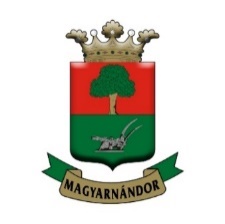 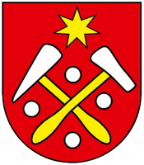 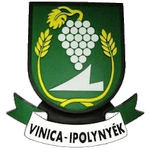 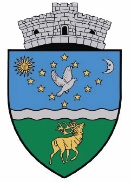 Testvértelepülések napjaMagyarnándor Község Önkormányzata tisztelettel meghívja Önt a Magyarnándori „Ipoly Magyar-Szlovák Regionális Kiállítás és Vásár” visszatekintési konferenciára2019. augusztus 17-én, szombaton 10 órára a Művelődési házba!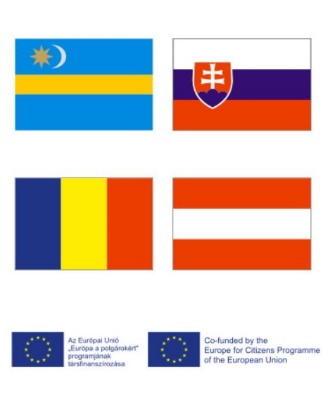 KöszöntőkSándor István polgármester, Balla Mihály országgyűlési képviselő,Husar Károly szlovákiai vállalkozó, Baksa Krisztián Ipolynyék-Vinica polgármestere KözreműködikBarát Attila előadóművészVideo összefoglaló az Ipoly Regionális KiállításrólVisszatekintésre felkért előadókBoros Jenő, Magyarország volt Pozsonyi Nagykövete, Dr. Surján László, volt országgyűlési képviselő és európai parlamenti képviselő, Gérnyi Gábor, a volt Gazdasági Minisztérium főosztályvezetője, a Hannoveri Világkiállítás kormánymegbízottja a 2000. évben, Dr. Mesterházy Vera, a volt Gazdasági Minisztérium, a Szlovák referatúra vezetőjeFotókiállítás az Ipoly Expo történetérőlEurópa a Polgárokért Europe for Citizens 50. évfordulós Testvértelepülési Találkozó Testvértelepülési megállapodások aláírása - Magyarnándor, Ipolynyék, Stósz, Homoródszentmárton, Újbezdán, PinggauEmléktábla avatás a Köztársasági Elnökök magyarnándori látogatásainak emlékére Köszöntőt mond Dr. Surján LászlóKözreműködnek: Nyugdíjas Egylet, Varázskert Óvoda – MagyarnándorEbédKöztársasági Elnökök menüjevendégek fogadása nándori pálinkával és felvidéki borokkal, palócgulyás, paprikás csirke nokedlivel, túrós lepény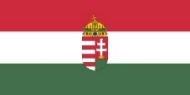 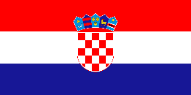 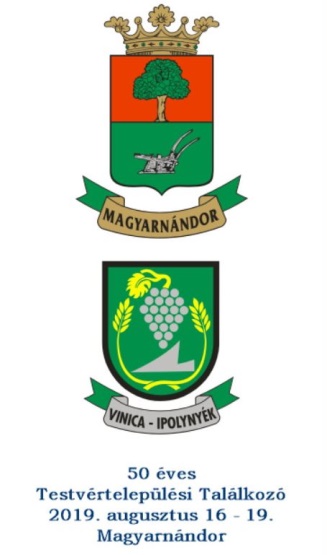 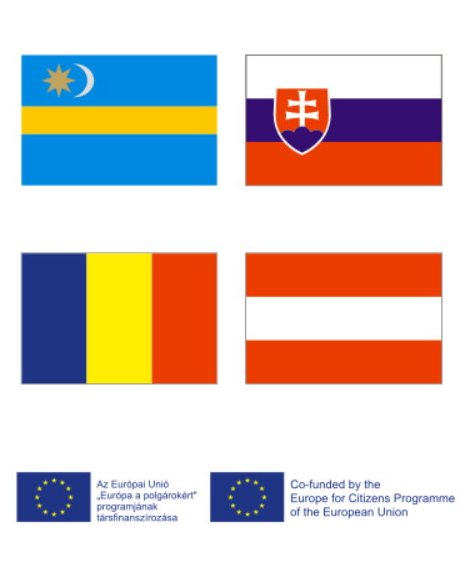     Támogatók: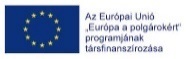 Magyarnándor Község Önkormányzata,Shopguard Kft., Balassa-Security Kft., Nagyvad Hunting Kft., Euro Trucking Plusz Kft.,Bagó István vállalkozó